Číslo: 5/2019- KPBaPK	                                                               V Šuranoch 27.8.2019P O Z V Á N K A  Zvolávam V. r i a d n u  schôdzku komisie pre bezpečnosť a prácu s komunitami Mestského zastupiteľstva v Šuranoch, ktorá sa uskutoční dňa3.septembra 2019,  t.  j.  v utorok  o 15,00  hodinevo veľkej zasadacej miestnosti Mestského úradu v Šuranoch.P r o g r a m :Otvorenie.Určenie overovateľa a zapisovateľa zápisnice.Správa o plnení rozpočtu mesta Šurany za I. polrok 2019-materiál č. C/11/6/2019.Predkladá: Ing. Marek Oremus, primátor mesta Šurany.Návrh na úpravu rozpočtu mesta Šurany na rok 2019-materiál č. C/12/6/2019.Predkladá: Ing. Marek Oremus, primátor mesta Šurany.Monitorovacia správa k programovému rozpočtu mesta Šurany za I. polrok 2019 -materiál č. C/13/6/2019.Predkladá: Ing. Marek Oremus, primátor mesta Šurany.Informácia o vykonaných rozpočtových opatreniach mesta Šurany za I. polrok 2019 -materiál č. C/14/6/2019.Predkladá: Ing. Marek Oremus, primátor mesta Šurany.Konsolidovaná výročná správa mesta Šurany za rok 2018-materiál č. C/15/6/2019.Predkladá: Ing. Marek Oremus, primátor mesta Šurany.-2-UznesenieDiskusiaZáverŽiadam všetkých členov komisie pre bezpečnosť a prácu s komunitami  Mestského zastupiteľstva Šurany, ako aj ostatných prizvaných, aby sa schôdzky zúčastnili včas.     Pavol B A R T O V I Č, v.r.            predseda komisieZa správnosť: Ing. Lucia Timeková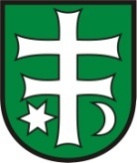 Mestské zastupiteľstvo ŠuranyKomisia pre bezpečnosť a prácu s komunitami 